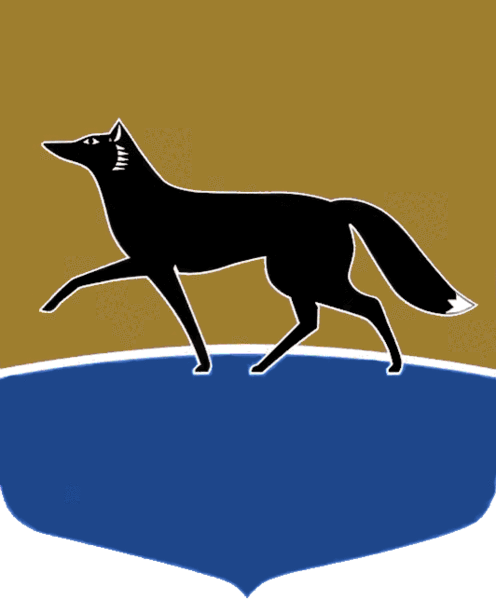 Принято на заседании Думы 29 мая 2024 года№ 597-VII ДГО внесении изменения в решение Думы города от 23.09.2021 
№ 814-VI ДГ «О Положении 
о муниципальном жилищном контроле» В соответствии со статьёй 52 Федерального закона от 31.07.2020 
№ 248-ФЗ «О государственном контроле (надзоре) и муниципальном контроле в Российской Федерации», решением Думы города от 24.04.2024 
№ 543-VII ДГ «О протесте прокурора города Сургута на статью 3 Положения о муниципальном жилищном контроле, утверждённого решением Думы города от 23.09.2021 № 814-VI ДГ» Дума города РЕШИЛА:Внести в решение Думы города от 23.09.2021 № 814-VI ДГ 
«О Положении о муниципальном жилищном контроле» (в редакции 
от 01.04.2024 № 536-VII ДГ) изменение, дополнив статью 3 приложения 1 
к решению частью 331 следующего содержания:«331. Контролируемое лицо вправе обратиться в орган муниципального контроля с заявлением о проведении в отношении его профилактического визита (далее – заявление контролируемого лица). Проведение профилактического визита по заявлению контролируемого лица осуществляется в следующем порядке:орган муниципального контроля рассматривает заявление контролируемого лица в течение 10 рабочих дней с даты регистрации указанного заявления и принимает решение о проведении профилактического визита либо об отказе в его проведении с учётом материальных, финансовых и кадровых ресурсов органа муниципального контроля, категории риска объекта контроля, о чём уведомляет контролируемое лицо.В случае принятия решения о проведении профилактического визита 
по заявлению контролируемого лица орган муниципального контроля 
в течение 20 рабочих дней согласовывает дату проведения профилактического визита с контролируемым лицом любым способом, обеспечивающим фиксирование такого согласования, и обеспечивает включение такого профилактического визита в программу профилактики рисков причинения вреда (ущерба) охраняемым законом ценностям. Орган муниципального контроля принимает решение об отказе 
в проведении профилактического визита по заявлению контролируемого лица по основаниям, установленным частью 12 статьи 52 Федерального закона 
«О государственном контроле (надзоре) и муниципальном контроле 
в Российской Федерации».Срок проведения профилактического визита не должен превышать один рабочий день.».2. Настоящее решение вступает в силу после его официального опубликования.Председатель Думы города_______________ М.Н. Слепов«03» июня 2024 г.И.о. Главы города______________ Л.М. Батракова«04» июня 2024 г.